ÖĞRENCİ KULÜBÜ BİLGİLERİBu Başvuru; kulübümün Girişimcilik ve Liderlik Ofisi tarafından onaylı bir kulüp olarak tasdik edilebilmesi içindir.Kulübün Misyonu: Kulübün Vizyonu:Danışmanının Adı ve Soyadı: (Danışmanının üniversitemizde tam zamanlı öğretim üyesi olmalıdır.)Danışmanın E-posta Adresi: Danışmanın Bölümü: Danışmanın Telefon Numarası:Yönetim Kurulu, Genel Kurul tarafından seçilen bir başkan, en fazla iki başkan yardımcısı, bir genel sekreter, bir mali işler sorumlusu, bir sosyal medya sorumlusu, kampüs temsilcileri ve alt komisyonlardan oluşur. İsteyen kulüp eş başkanlık sistemini uygulayabilir. Alt komisyonları Girişimcilik ve Liderlik Ofisi’nin onayı ile kurabilir. Alt komisyonlar genel kurul üyeleri arasından seçilir ancak yönetim kurulunda yer alamaz. Yönetim Kurulu Başkan, Başkan Yardımcısı, Genel Sekreter, Mali İşler ve Sosyal Medya Sorumlusu olmak üzere en az beş kişiden oluşturulması gerekmektedir.  Başvurunun DeğerlendirilmesiÖğrenci kulübünün Girişimcilik ve Liderlik Ofisi tarafından kabul edilmesi gerekmektedir.Kabul EdiyorumKulüp SözleşmesiÖğrenci kulübü bu başvuruyu yaparak üniversitenin, Girişimcilik Ve Liderlik Ofisi’nin, Öğrenci Kulüpleri Birliği’nin kural-politikalarına ve bu belgeye iliştirilmiş olan kulüp tüzük ve yönetmeliklerine uymayı kabul ettiğini belirtmektedir.Kabul EdiyorumKulüp Oryantasyonu & Eğitimi & TalimatlarKulübün yönetim kurulu, Girişimcilik Ve Liderlik Ofisi’nin eğitimlerine ve yönlendirmelerine uymak zorundadır. Kabul EdiyorumYönetim Kurulu’nda DeğişiklikYıl içinde herhangi bir zamanda Kulüp Yönetim Kurulu üyelikleri ile ilgili gerçekleşen bütün değişiklikler Girişimcilik ve Liderlik Ofisi’ne bildirilmelidir. Değişiklerin haklı gerekçesi olmak zorundadır. Ofisin onayı ile değişim gerçekleşir.Kabul EdiyorumSorumlulukYıl içinde yapılacak etkinlik ve aktiviteler en az 15 gün önce mutlaka Girişimcilik ve Liderlik Ofisi’ne bildirilmelidir. Etkinlikle ilgili satın alma talep formları 21 gün önceden ofise bildirilmesi gerekmektedir.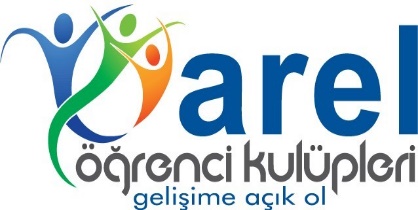 Kabul EdiyorumKurum içinde ve kurum dışında Üniversite Kulübü adına yapılacak her aktivitenin bu kapsama gireceğini biliyor ve izin almam gerektiği konusundaki sürelere uyacağımı taahhüt ediyorum.Kabul EdiyorumSosyal medya hesaplarında ve web sitesinde yayınlayacağım her gönderi ve paylaşımdan sorumlu olduğumu ve şifrelerin gizliliği konusundaki gereklilikleri ve tüm sorumluluğu üstlendiğimi biliyorum.Kabul EdiyorumOkulumuzu ve kulübümüzü zor durumda bırakacak bir paylaşım ya da gönderi yayınlamayacağımı kabul ediyor ve bu belge ile aksi bir durumda disiplin cezası ile karşılaşacağımı ve yaptırımlarını biliyorum.Kabul EdiyorumSponsorluklar ve paydaşlarla ilgili yapılacak olan toplantı ve anlaşmalarının Girişimcilik ve Liderlik Ofisi’ne bildirilmelidir. Aksi bir durumda disiplin cezası ile karşılaşacağımı ve yaptırımlarını biliyorum.Kabul EdiyorumKulüp Başkanı	Adı Soyadı:	Tarih:	İmza:	                                                   Kulüp Açılışı Uygun Görülmüştür.Öğrenci Kulübü Öğrenci Kulübü Kulübün Adı:   Kulübün İnternet Sitesi:  Kulübün Sosyal Medya Adresi:Kulübün E-posta Adresi:Öğrenci Kulübü Yönetim KuruluÖğrenci Kulübü Yönetim KuruluBaşkanın Adı/Soyadı: 
E-posta Adresi: 
Telefon Numarası: 
Üniversite Öğrenci Numarası: Başkanın Adı/Soyadı: 
E-posta Adresi: 
Telefon Numarası: 
Üniversite Öğrenci Numarası: Başkanın Adı/Soyadı: 
E-posta Adresi: 
Telefon Numarası: 
Üniversite Öğrenci Numarası: Başkanın Adı/Soyadı: 
E-posta Adresi: 
Telefon Numarası: 
Üniversite Öğrenci Numarası: Eş Başkanın Adı/Soyadı: 
E-posta Adresi:
Telefon Numarası:
Üniversite Öğrenci Numarası:Eş Başkanın Adı/Soyadı: 
E-posta Adresi:
Telefon Numarası:
Üniversite Öğrenci Numarası:Eş Başkanın Adı/Soyadı: 
E-posta Adresi:
Telefon Numarası:
Üniversite Öğrenci Numarası:Eş Başkanın Adı/Soyadı: 
E-posta Adresi:
Telefon Numarası:
Üniversite Öğrenci Numarası:Başkan Yardımcısı Adı/Soyadı: 
E-posta Adresi:
Telefon Numarası:
Üniversite Öğrenci Numarası:Başkan Yardımcısı Adı/Soyadı: 
E-posta Adresi:
Telefon Numarası:
Üniversite Öğrenci Numarası:Başkan Yardımcısı Adı/Soyadı: 
E-posta Adresi:
Telefon Numarası:
Üniversite Öğrenci Numarası:Başkan Yardımcısı Adı/Soyadı: 
E-posta Adresi:
Telefon Numarası:
Üniversite Öğrenci Numarası:Başkan Yardımcısı Adı/Soyadı: 
E-posta Adresi:
Telefon Numarası:
Üniversite Öğrenci Numarası:Başkan Yardımcısı Adı/Soyadı: 
E-posta Adresi:
Telefon Numarası:
Üniversite Öğrenci Numarası:Başkan Yardımcısı Adı/Soyadı: 
E-posta Adresi:
Telefon Numarası:
Üniversite Öğrenci Numarası:Başkan Yardımcısı Adı/Soyadı: 
E-posta Adresi:
Telefon Numarası:
Üniversite Öğrenci Numarası:Mali İşler Sorumlusu Adı/Soyadı: 
E-posta Adresi:
Telefon Numarası:
Üniversite Öğrenci Numarası:Mali İşler Sorumlusu Adı/Soyadı: 
E-posta Adresi:
Telefon Numarası:
Üniversite Öğrenci Numarası:Mali İşler Sorumlusu Adı/Soyadı: 
E-posta Adresi:
Telefon Numarası:
Üniversite Öğrenci Numarası:Mali İşler Sorumlusu Adı/Soyadı: 
E-posta Adresi:
Telefon Numarası:
Üniversite Öğrenci Numarası:Sosyal Medya Sorumlusu Adı/Soyadı: 
E-posta Adresi:
Telefon Numarası:
Üniversite Öğrenci Numarası:Sosyal Medya Sorumlusu Adı/Soyadı: 
E-posta Adresi:
Telefon Numarası:
Üniversite Öğrenci Numarası:Sosyal Medya Sorumlusu Adı/Soyadı: 
E-posta Adresi:
Telefon Numarası:
Üniversite Öğrenci Numarası:Sosyal Medya Sorumlusu Adı/Soyadı: 
E-posta Adresi:
Telefon Numarası:
Üniversite Öğrenci Numarası:Genel Sekreter Adı/Soyadı: 
E-posta Adresi:
Telefon Numarası:
Üniversite Öğrenci Numarası:Genel Sekreter Adı/Soyadı: 
E-posta Adresi:
Telefon Numarası:
Üniversite Öğrenci Numarası:Genel Sekreter Adı/Soyadı: 
E-posta Adresi:
Telefon Numarası:
Üniversite Öğrenci Numarası:Genel Sekreter Adı/Soyadı: 
E-posta Adresi:
Telefon Numarası:
Üniversite Öğrenci Numarası:EklerEk-1Danışman SözleşmesiEk-2Sosyal Medya SözleşmesiEk-3Kulüp TüzüğüParaflıdırParaflıdırOlcay BATIFaik BENLİGirişimcilik ve Liderlik Ofisi YöneticisiÖğrenci DekanıE-imzalıdırProf. Dr. Hüseyin GÜNRektör Yardımcısı